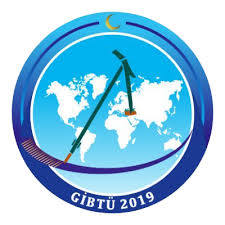 DÖNEM PROJESİ DEĞERLENDİRME TUTANAĞI  I.ÖĞRENCİ BİLGİLERİ
II. DÖNEM PROJESİ SUNUM BİLGİLERİIV. DANIŞMANEk:1-Dönem Projesine Ait Üç Adet CD (pdf)  ve Metin Çıktısı (ciltlenmiş)2-Katılımcı Listesi